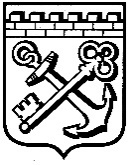 КОМИТЕТ ГРАДОСТРОИТЕЛЬНОЙ ПОЛИТИКИЛЕНИНГРАДСКОЙ ОБЛАСТИПРИКАЗот ________________ № _____Об утверждении проекта планировки территории и проекта межевания территории, предусматривающих размещение линейного объекта «Распределительный газопровод от ГРП-14 до газораспределительных сетей Красносельского района г. Санкт-Петербурга», расположенной в муниципальном образовании Виллозское городское поселение Ломоносовского муниципального района Ленинградской областиВ соответствии со статьями 45, 46 Градостроительного кодекса Российской Федерации, частью 2 статьи 1 областного закона 
от 07 июля 2014 года № 45-оз «О перераспределении полномочий в области градостроительной деятельности между органами государственной власти Ленинградской области и органами местного самоуправления Ленинградской области», пунктом 2.9 Положения о Комитете градостроительной политики Ленинградской области, утвержденного постановлением Правительства Ленинградской области от 09 сентября 2019 года № 421, на основании обращения администрации Виллозского городского поселения от 27.07.2021 № 01-24-276/2021, приказываю:Утвердить проект планировки территории, предусматривающий размещение линейного объекта «Распределительный газопровод от ГРП-14 до газораспределительных сетей Красносельского района г. Санкт-Петербурга», расположенной в муниципальном образовании Виллозское городское поселение Ломоносовского муниципального района Ленинградской области в составе:Чертеж красных линий, чертеж границ зон планируемого размещения линейных объектов  согласно приложению № 1 к настоящему приказу;Положение о размещении линейных объектов согласно приложению № 2 к настоящему приказу.Утвердить проект межевания территории, предусматривающий размещение линейного объекта «Распределительный газопровод от ГРП-14 до газораспределительных сетей Красносельского района г. Санкт-Петербурга», расположенной в муниципальном образовании Виллозское городское поселение Ломоносовского муниципального района Ленинградской области в составе:Текстовая часть проекта межевания территории согласно приложению 
№ 3 к настоящему приказу;Чертеж межевания территории согласно приложению № 4 к настоящему приказу.Копию настоящего приказа направить главе муниципального образования Виллозское городское поселение муниципального образования Ломоносовский муниципальный район  Ленинградской области, в администрацию муниципального образования Виллозское городское поселение муниципального образования Ломоносовский муниципальный район  Ленинградской области, в администрацию муниципального образования Ломоносовский муниципальный район  Ленинградской области,  а также разместить на официальном сайте Комитета градостроительной политики Ленинградской области в сети «Интернет».Председатель комитета                                                                          И.Я. Кулаков